សម្រាប់ឪពុកម្តាយ និងអ្នកថែទាំការគាំទ្រសុខុមាលភាពសិស្សក្នុងអំឡុងពេលវិស្សមកាលវាជាឆ្នាំដ៏ប្រឈមមួយ ហើយមគ្គុទេសក៍នេះផ្តល់ជូនដំបូន្មាន និងធនធាន នានាសម្រាប់ឪពុកម្តាយ អ្នកថែទាំ និងក្រុមគ្រួសារដើម្បីគាំទ្រសុខភាពផ្លូវ ចិត្ត និងសុខមាលភាពរបស់កុមារ និងមនុស្សវ័យក្មេងក្នុងការមើលថែពួក គេក្នុងអំឡុងពេលវិស្សមកាល។ នេះរួមបញ្ចូលទាំងសេវាកម្មនានាដើម្បី ទទួលយកបាន ប្រសិនបើត្រូវការការគាំទ្របន្ថែមទៀត។សកម្មភាពដែលគាំទ្រដល់សុខភាពផ្លូវចិត្តវិជ្ជមានលើកទឹកចិត្តមនុស្សវ័យក្មេងរបស់អ្នកឱ្យ៖ហាត់ប្រាណ និងបរិភោគអាហារដែលមានសុខភាពល្អ ជួយបង្កើនអារម្មណ៍របស់ពួកគេផ្តល់អាទិភាពដល់ការគេង ដើម្បីគាំទ្រសុខុមាលភាពផ្លូវចិត្ត និងអារម្មណ៍ស្វែងរកបច្ចេកទេសសម្រាកលំហែ និងយុទ្ធសាស្រ្តដោះស្រាយរក្សាទំនាក់ទំនង និងការជួបជាមួយមិត្តភក្តិ និងមនុស្សជាទី ស្រឡាញ់ឱ្យមានពេលដើម្បីធ្វើអ្វីដែលពួកគេចូលចិត្តអនុវត្តការនិយាយមកកាន់ខ្លួនឯងក្នុងចិត្តជាវិជ្ជមាន - ហើយរម្លឹកពួកគេ ថាពួកគេមិននៅឯកោតែម្នាក់ឯងទេស្វែងរកជំនួយវិជ្ជាជីវៈ ប្រសិនបើចាំបាច់។1ក្រសួងបានបង្កើតសកម្មភាពសុខុមាលភាព និងការចាប់ផ្តើមការ សន្ទនាសម្រាប់ឪពុកម្តាយ និងអ្នកថែទាំ កុមារដែលមានអាយុចូល រៀនសាលាបឋមសិក្សា និងកុមារដែលមានអាយុចូលរៀនសាលា មធ្យមសិក្សា។Feeling it (ការមានអារម្មណ៍ដឹងវា)៖ ធនធានការមានស្មារតីយក ចិត្ដទុកដាក់ និងសកម្មភាពសម្រាប់សិស្សមធ្យមសិក្សាជាន់ខ្ពស់។  Smiling Mind ផ្តល់ដំបូន្មានអំពីការមើលថែខ្លួនឯង ការយល់ដឹង និងការគ្រប់គ្រងអារម្មណ៍ ការមានស្មារតីយកចិត្តទុក ដាក់ ការមានចិត្ត សប្បុរសចំពោះខ្លួនអ្នក ការស្វែងរកភាពមិនប្រាកដប្រជា និងការត្រៀម សម្រាប់ការផ្លាស់ប្តូរ។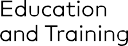 សញ្ញាដែលកុមារ ឬមនុសវ័យក្មេងប្រហែលជា ត្រូវការការគាំសុខភាពផ្លូវចិត្តក្នុងករណីខ្លះ សកម្មភាពទាំងនេះនឹងមិនគ្រប់គ្រាន់ដើម្បីគាំទ្រដល់ សុខភាពផ្លូវចិត្តវិជ្ជមានទេ។ឃ្លាំមើល និងស្វែងរកជំនួយវិជ្ជាជីវៈសម្រាប់ការផ្លាស់ប្តូរដែលមានរយៈ ពេលពីរ ឬច្រើនសប្តាហ៍ដូចជា៖ការបាត់បង់ចំណាប់អារម្មណ៍ ឬការចូលរួមក្នុងសកម្មភាព ដែលធ្លាប់ចូលចិត្តការមានអារម្មណ៍ ‘ធ្លាក់ចុះ’  ធម្មតាភាពតានតឹង ឬព្រួយបារម្ភរឿងធម្មតា រឹតកាន់តែពិបាកឡើងឆាប់ខឹង ឬម៉ួម៉ៅការប្រថុយនឹងគ្រោះថ្នាក់ច្រើន ដូចជាការប្រើប្រាស់គ្រឿងស្រវឹង ឬគ្រឿងញៀនការដកខ្លួនចេញ ឬការមានអារម្មណ៍លើសលប់ការលំបាកជាមួយនឹងការផ្តោតអារម្មណ៍ និងការជម្រុញទឹកចិត្តការមានគំនិតអវិជ្ជមានច្រើនការផ្លាស់ប្តូរការគេង និងការបរិភោគ។2 3មនុស្សវ័យក្មេងគាំទ្រគ្នាទៅវិញទៅមកមនុស្សវ័យក្មេងទំនងជាងាកទៅរកគ្នាទៅវិញទៅមក ដើម្បីទទួលការការគាំទ្រ មុនពេលស្វែង រកមនុស្សពេញវ័យម្នាក់ ឬអ្នកផ្តល់សេវាកម្មណាមួយ។ អ្នក និងមិត្តភក្តិអាច ជួយគ្នាទៅវិញទៅមកដោយ៖មនុស្សវ័យក្មេងអាចជួយគ្នាទៅវិញទៅមក ដោយ៖ទាក់ទងមកលេខ 000 ប្រសិនបើមិត្តភក្តិម្នាក់ត្រូវការជំនួយបន្ទាន់ ឬមានហានិភ័យនៃការធ្វើបាបខ្លួនឯង ឬអ្នកដទៃឈោងទៅរកមិត្តភក្តិម្នាក់ ផ្តល់ការគាំទ្រ ហើយឱ្យពួកគេដឹងថាអ្នកយកចិត្ត ទុកដាក់ចំពោះពួកគេឱ្យមិត្តភក្តិរបស់ពួកគេដឹងថា ពួកគេប្រហែលជាត្រូវប្រាប់មនុស្សពេញវ័យ ម្នាក់ដែលអាចទុកចិត្តបាន អំពីការព្រួយបារម្ភរបស់ពួកគេ។ការមានការសន្ទនាបែបនេះអាចពិបាកសម្រាប់មនុស្សវ័យក្មេង។ ព័ត៌មានសម្រាប់ មនុស្សវ័យក្មេងអំពីវិធីដើម្បីគាំទ្រមិត្តភក្តិ អាចរកបាននៅតាមវ៉ិបសៃថ៍របស់ អង្គការ headspace៖ វិធីជួយមិត្តភក្តិឱ្យឆ្លងកាត់ពេលវេលាដ៏លំបាក។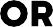 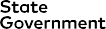 ‌‌	ការគាំទ្រសុខភាពផ្លូវចិត្តវេជ្ជបណ្ឌិតក្នុងតំបន់របស់អ្នកការប្រឹក្សាយោបល់របស់ headspace៖ សិស្សសាលាមធ្យមសិក្សា របស់រដ្ឋាភិបាលរដ្ឋវិចថូរៀ រួមទាំងសិស្សដែលទើបតែបញ្ចប់ការសិក្សា អាចទទួលបានសេវាប្រឹក្សាយោបល់ពីអង្គការ headspace។ ក្នុង អំឡុងពេលវិស្សមកាល សិស្សអាចបញ្ជូនដោយខ្លួនឯងបានដោយទូរស័ព្ទ ទៅមជ្ឈមណ្ឌល headspace ក្នុងតំបន់របស់ពួកគេ។eheadspace: 1800 650 890 www.headspace.org.au/eheadspaceKids Helpline (ខ្សែទូរស័ព្ទជំនួយកុមារ)៖ 1800 551 800 www.kidshelpline.com.au Lifeline (ខ្សែទូរស័ព្ទសង្រ្គោះជីវិត)៖ 13 11 14 www.lifeline.org.auBeyond Blue: 1300 224 636 www.beyondblue.org.auHead to Help: 1800 595 212 www.headtohelp.org.auSuicide Call Back Service: 1300 659 467 www.suicidecallbackservice.org.auសេវាកម្មផ្តល់ព័ត៌មានអំពីអំពើហិង្សាក្នុងគ្រួសារ និងការគាំទ្រទូរស័ព្ទលេខ 000 ប្រសិនបើអ្នកត្រូវការជំនួយបន្ទាន់។ការគាំទ្រ និងធនធានអំពើហិង្សាក្នុងគ្រួសារSafe Steps (ជំហានសុវត្ថិភាព)៖  1800 015 188 www.safesteps.org.au1800RESPECT: 1800 737 732 www.1800respect.org.auWhat’s okay at home (អ្វីដែលមិនអីទេនៅផ្ទះ)៖ www.woah.org.auការគាំទ្រអំពើហិង្សាក្នុងគ្រួសារភ្លើងឆេះព្រៃតំបន់ភាគខាងកើតរដ្ឋវិចថូរៀ៖ ខួបលើកទីមួយយើងក៏ខិតជិតដល់ដែរនូវខួបលើកទីមួយ សម្រាប់សហគមន៍ខ្លះដែលបាន
ជួបប្រទះចុងក្រោយនៃភ្លើងឆេះព្រៃតំបន់ភាគខាងកើតរដ្ឋវិចថូរៀ។ ខួបលើក ទីមួយអាចបង្កកម្រិតការព្រួយបារម្ភ ឬការថប់បារម្ភ ដែលស្រដៀងនឹងអ្វីដែល បានជួបប្រទះក្នុងអំឡុងព្រឹត្តិការណ៍នោះដែ រ។សម្រាប់ព័ត៌មានបន្ថែមអំពីការគាំទ្រដល់កុមារ និងមនុស្សវ័យក្មេងក្នុងអំឡុង ពេលនេះ៖Emerging Minds៖ ព្រឹត្តិការណ៍ដ៏តក់ស្លុត៖ ការប្រារព្ធខួប និងការបង្កផ្សេងទៀតTrauma and Grief Network (បណ្តាញគ្រប់គ្រងដំណើរ តក់ស្លុត និងការទុក្ខព្រួយ)៖ ការយល់ដឹង និងការគ្រប់គ្រងប្រតិកម្ម ប្រារព្ធខួបធនធានការបង្ការការធ្វើបាបខ្លួនឯង និងការធ្វើអត្តឃាតការទទួលបានផែនការថែទាំសុខភាពផ្លូវចិត្ត (ReachOut)What you need to know about self-harm (headspace)អ្វីដែលអ្នកត្រូវដឹងអំពីការធ្វើបាបខ្លួនឯង (headspace)វិធីជួយនៅពេលនរណាម្នាក់ធ្វើអត្តឃាត (SANE Australia)សិក្ខាសាលារបស់អង្គការ headspace សម្រាប់ ឪពុកម្តាយស្តីពីការយល់ដឹងអំពីសុខភាពផ្លូវចិត្តមជ្ឍមណ្ឌល headspace ក្នុងតំបន់ នឹងរៀបចំសិក្ខាសាលាក្នុងអំឡុង ពេលវិស្សមកាល ដើម្បីពង្រឹងការយល់ដឹងរបស់ឪពុកម្តាយអំពីសុខភាព ផ្លូវចិត្ត ហើយបង្កើតជំនាញ និងយុទ្ធសាស្ត្រដើម្បីគាំទ្រសុខភាពផ្លូវចិត្ត។ សម្រាប់ព័ត៌មានបន្ថែមអំពីកាលបរិច្ឆេទ សូមទាក់ទង៖ headspaceschools@headspace.org.auអង្គការ headspace ថ្នាក់ជាតិ បានសហការជាមួយក្រសួងអប់រំ និងបណ្តុះបណ្តាលដើម្បីផ្តល់ជូនឪពុកម្តាយ និងអាណាព្យាបាលនូវរាត្រី សិក្ខាសាលាតាមអនឡាញ (webinars) ចំនួនពីរដើម្បីពិភាក្សាអំពី៖ការគាំទ្រមនុស្សវ័យក្មេង - សេចក្តីជូនដំណឹង សួរ ភ្ជាប់ (ថ្ងៃព្រហស្បតិ៍ ទី១០ ខែធ្នូ ឆ្នាំ២០២០។ ព័ត៌មាន និងការចុះឈ្មោះ នៅកន្លែងនេះ)ការគាំទ្រមនុស្សវ័យក្មេងផ្លាស់ប្តូរពីបឋមសិក្សា ទៅមធ្យមសិក្សា (ថ្ងៃអង្គារ ទី១៥ ខែធ្នូ ឆ្នាំ២០២០។ ព័ត៌មាន និងការចុះឈ្មោះនៅ កន្លែងនេះ)។ធនធានសុខភាពផ្លូវចិត្តកញ្ចប់ឧបករណ៍សុខភាពផ្លូវចិត្ត៖ មានធនធានសម្រាប់សិស្ស ឪពុក ម្តាយ និងអ្នកថែទាំដើម្បីគាំទ្រដល់សុខភាពផ្លូវចិត្ត និងសុខុមាលភាព របស់កុមារ និងមនុស្សវ័យក្មេងក្រោមការថែទាំរបស់ពួកគេ រួមមាន៖ឈុតផតខាស់ស្តីពីការចិញ្ចឹមបីបាច់អ្នករៀនសូត្រ៖ ការផ្តល់ដំបូន្មាន /ព័ត៌មានពីអ្នកជំនាញដល់ឪពុកម្តាយ/ អ្នកថែទាំលើប្រធានបទនានា រួមមានវិធីដើម្បីរក្សាសុវត្ថិភាពកូនរបស់អ្នកតាមអនឡាញ។ការយល់ដឹងអំពីសុខភាពផ្លូវចិត្ត - សន្លឹកព័ត៌មាន (Orygen)រៀនពីរបៀបដោះស្រាយពេលវេលាដ៏លំបាក (headspace)Get into life (រីករាយក្នុងជិវិត) (ដើម្បីរក្សាគំនិតឱ្យមាន សុខភាពល្អ) (headspace)ការជួយគាំទ្រមនុស្សវ័យក្មេងរបស់អ្នកក្នុងអំឡុងពេលវិស្សមកាល (headspace)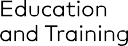 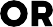 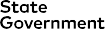 